graduate COMMITTEE 
curriculum PROPOSAL FORM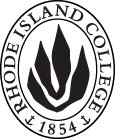 Cover page						Scroll over blue text to see further instructionsB.  NEW OR REVISED COURSES:D. SignaturesChanges that directly impact more than one department/program MUST have the signatures of all relevant department chairs, program directors, and relevant dean (e.g. when creating/revising a program using courses from other departments/programs). Proposals that do not have appropriate approval signatures will not be considered. Type in name of person signing and their position/affiliation.Send electronic files of this proposal and accompanying catalog copy to graduatecommittee@ric.edu and a printed or electronic signature copy of this form to the current Chair of Graduate Committee. Check Graduate Committee website for due dates.D.1. Approvals:   required from programs/departments/deans who originate the proposal.  may include multiple departments, e.g., for joint/interdisciplinary prposals. D.2. Acknowledgements: REQUIRED from OTHER PROGRAMS/DEPARTMENTS IMPACTED BY THE PROPOSAL. SIGNATURE DOES NOT INDICATE APPROVAL, ONLY AWARENESS THAT THE PROPOSAL IS BEING SUBMITTED.  List all other programs and departments affected by this proposal.  Signatures from these departments are required in the signature section. CONCERNS SHOULD BE BROUGHT TO THE GRADUATE COMMITTEE MEETING FOR DISCUSSION. A.1. Course or programYDEV 561 YOUTH DEVELOPMENT RESEARCH/EVALUATION IN THE FIELDYDEV 561 YOUTH DEVELOPMENT RESEARCH/EVALUATION IN THE FIELDYDEV 561 YOUTH DEVELOPMENT RESEARCH/EVALUATION IN THE FIELDYDEV 561 YOUTH DEVELOPMENT RESEARCH/EVALUATION IN THE FIELDYDEV 561 YOUTH DEVELOPMENT RESEARCH/EVALUATION IN THE FIELDA.2. Proposal typeCourse:  creation Course:  creation Course:  creation Course:  creation Course:  creation A.3. OriginatorVictoria RestlerVictoria RestlerHome departmentHome departmentYouth DevelopmentYouth DevelopmentA.4. Rationale/ContextThis course is a required field companion to YDEV 560. Based at a local youth development nonprofit, the class includes a range of site visits, classroom time, and small group field research. Over the course of the semester, students will work with a local YDEV organization to understand their work, develop a program evaluation project design in collaboration with nonprofit staff, and carry out original program evaluation research.This course is a required field companion to YDEV 560. Based at a local youth development nonprofit, the class includes a range of site visits, classroom time, and small group field research. Over the course of the semester, students will work with a local YDEV organization to understand their work, develop a program evaluation project design in collaboration with nonprofit staff, and carry out original program evaluation research.This course is a required field companion to YDEV 560. Based at a local youth development nonprofit, the class includes a range of site visits, classroom time, and small group field research. Over the course of the semester, students will work with a local YDEV organization to understand their work, develop a program evaluation project design in collaboration with nonprofit staff, and carry out original program evaluation research.This course is a required field companion to YDEV 560. Based at a local youth development nonprofit, the class includes a range of site visits, classroom time, and small group field research. Over the course of the semester, students will work with a local YDEV organization to understand their work, develop a program evaluation project design in collaboration with nonprofit staff, and carry out original program evaluation research.This course is a required field companion to YDEV 560. Based at a local youth development nonprofit, the class includes a range of site visits, classroom time, and small group field research. Over the course of the semester, students will work with a local YDEV organization to understand their work, develop a program evaluation project design in collaboration with nonprofit staff, and carry out original program evaluation research.This course is a required field companion to YDEV 560. Based at a local youth development nonprofit, the class includes a range of site visits, classroom time, and small group field research. Over the course of the semester, students will work with a local YDEV organization to understand their work, develop a program evaluation project design in collaboration with nonprofit staff, and carry out original program evaluation research.A.5. Student impactThis course, together with YDEV 560, offers students an integrated approach to learning the theory, practice, and critical analysis of youth development program evaluation.This course, together with YDEV 560, offers students an integrated approach to learning the theory, practice, and critical analysis of youth development program evaluation.This course, together with YDEV 560, offers students an integrated approach to learning the theory, practice, and critical analysis of youth development program evaluation.This course, together with YDEV 560, offers students an integrated approach to learning the theory, practice, and critical analysis of youth development program evaluation.This course, together with YDEV 560, offers students an integrated approach to learning the theory, practice, and critical analysis of youth development program evaluation.This course, together with YDEV 560, offers students an integrated approach to learning the theory, practice, and critical analysis of youth development program evaluation.A.6. Impact on other programsN/AN/AN/AN/AN/AN/AA.7. Resource impactFaculty PT & FT: This course will be taught by adjunct faculty (a youth development practitioner).This course will be taught by adjunct faculty (a youth development practitioner).This course will be taught by adjunct faculty (a youth development practitioner).This course will be taught by adjunct faculty (a youth development practitioner).This course will be taught by adjunct faculty (a youth development practitioner).A.7. Resource impactLibrary:N/AN/AN/AN/AN/AA.7. Resource impactTechnologyN/AN/AN/AN/AN/AA.7. Resource impactFacilities:N/AN/AN/AN/AN/AA.7. Resource impactPromotion/ Marketing needs N/AN/AN/AN/AN/AA.8. Semester effectiveFall 2020A.9. Rationale if sooner than next fallA.9. Rationale if sooner than next fallNewB.1. Course prefix and number YDEV 561B.2. Cross listing number if anyB.3. Course title YOUTH DEVELOPMENT RESEARCH + EVALUATION IN THE FIELDB.4. Course description In this course (together with YDEV 560), students will collaborate with a local YDEV organization to carry out original program evaluation research.B.5. Prerequisite(s)YDEV 501, Enrollment in YDEV 560 or permission of instructorB.6. OfferedFall  | AnnuallyB.7. Contact hours 1B.8. Credit hours1B.9. Justify differences if anyB.10. Grading system S/UB.11. Instructional methodsFieldwork  | Small group | Individual |  B.12.CategoriesRequired for program  | B.13. How will student performance be evaluated?Attendance  | Class participation |  Fieldwork | Presentations  | Interviews |Projects | B.14. Redundancy with, existing coursesN/AB. 15. Other changes, if anyB.16. Course learning outcomes: List each outcome in a separate rowProfessional organization standard(s), if relevant How will the outcome be measured?In-depth knowledge of a local youth development organization (including programming, budget, and evaluation protocols)Class discussion + interactive activitiesFieldworkGroup projectUnderstand issues of ethics and power in conducting community-based program evaluation researchClass discussion + interactive activitiesFieldworkGroup projectExperience conducting original evaluation researchFieldworkGroup projectExperience analyzing original evaluation data Class activitiesGroup projectB.17. Topical outline:  Do NOT insert a full syllabus, only the topical outlineGetting to Know the OrganizationMission, vision, theory of changePeople (roles and organizational structures)ProgrammingResearch with Community OrganizationsEthics and powerCodes of conductTools and strategiesProgram Evaluation on SiteExisting evaluation research and protocolsGetting to know the current projectDeveloping an evaluation planData collectionData analysisPresenting findingsINSTRUCTIONS FOR PREPARING THE CATALOG COPY:  The proposal must include all relevant pages from the college catalog, and must show how the catalog will be revised.  (1) Go to the “Forms and Information” page on the Graduate Committee website. Scroll down until you see the Word files for the current catalog. (2) Download ALL catalog sections relevant for this proposal, including course descriptions and/or other affected programs.  (3) Place ALL relevant catalog copy into a single file.  Put page breaks between sections and delete any catalog pages not relevant for this proposal. (4) Using the track changes function, revise the catalog pages to demonstrate what the information should look like in next year’s catalog.  (5) Check the revised catalog pages against the proposal form, especially making sure that program totals are correct if adding/deleting course credits.  NamePosition/affiliationSignatureDateVictoria RestlerProgram Director of Youth Development MALesley BogadChair of Educational StudiesGerri August + Julie HorwitzDeans of Feinstein School of Education and Human DevelopmentNamePosition/affiliationSignatureDateTab to add rows